                                                               ВАШИ ВОСПИТАТЕЛИ!!!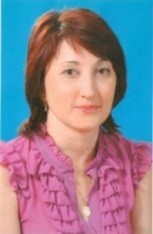 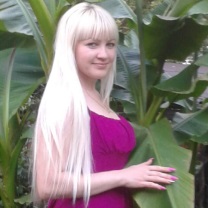             Гребцова Лариса Геннадьевна.    Толбатова Наталья Николаевна.                                   Возрастные особенности детей 6-7 лет.                                                  Охрана и укрепление здоровья дошкольников       Организация жизни старших дошкольников в детском саду строится с учетом их важнейших социальных потребностей: в старшем дошкольном возрасте закрепляются и углубляются представления и практические умения детей в области гигиены. Задача воспитателя – способствовать образованию устойчивых культурно-гигиенических привычек, побуждать детей охотно и с удовольствием выполнять все культурно-гигиенические правила. Гигиенические навыки у детей старшего дошкольного возраста становятся достаточно устойчивыми. Они могут уже самостоятельно и осознанно выполнять многие гигиенические и закаливающие водные процедуры – правильно и своевременно мыть руки, умываться, чистить зубы утром и вечером, мыть ноги ежедневно перед сном, полоскать рот после приема пищи, пользоваться носовым платком, подмываться, быть опрятными и аккуратными, причесываться, следить за своим внешним видом.     Укрепить ценные гигиенические привычки помогают веселые поговорки, пословицы, стихи, а также шефство старших дошкольников над малышами. Вся работа по воспитанию гигиенической культуры у детей осуществляется воспитателем в тесном сотрудничестве с семьей.     Воздушный и тепловой режим, освещенность групповой комнаты должны соответствовать принятым гигиеническим нормам. Возраст 5–7 лет характеризуется активизацией ростового процесса, что требует постоянного подбора мебели соответственно росту детей.     В старшем дошкольном возрасте у детей хорошо развиты крупные мышцы туловища и конечностей, но мелкие мышцы, особенно кистей рук, все еще слабы. Для их развития воспитатель использует пальчиковую гимнастику, занятия рукоделием, изобразительную деятельность, разнообразные графические упражнения: штриховки, закрашивания контурных изображений, рисование узоров, копирование орнаментов и др.      В течение шестого года жизни совершенствуются основные нервные процессы – возбуждение и особенно торможение. Это благоприятно сказывается на возможностях саморегуляции. Дети начинают чаще воздерживаться от нежелательных действий. Но в целом способность к произвольной регуляции своей активности все еще выражена недостаточно.      Дошкольники осваивают начальные представления о здоровье и здоровом образе жизни, о значении гигиенических процедур (для чего необходимо мыть руки, чистить зубы и пр.), закаливания, занятий спортом, утренней гимнастики, активного пребывания на свежем воздухе для укрепления здоровья. Формируется представление о гигиенических основах организации деятельности (необходимость достаточной освещенности, свежего воздуха, правильной позы и пр.).      Насыщенная предметно-развивающая среда становится основой для организации увлекательной, содержательной жизни и разностороннего развития каждого ребенка, организуется так, чтобы каждый ребенок имел возможность заниматься любимым делом. Размещение оборудования по секторам позволяет детям объединиться подгруппами по общим интересам (конструирование, рисование, ручной труд, театрально-игровая деятельность; экспериментирование). Обязательными в оборудовании являются материалы, активизирующие познавательную деятельность: развивающие игры, технические устройства и игрушки, модели, предметы для опытно-поисковой работы – магниты, увеличительные стекла, пружинки, весы, мензурки и пр.; большой выбор природных материалов для изучения, изготовления игрушек-самоделок. Широко используются материалы, побуждающие детей к освоению грамоты и пр. Необходимыми в оборудовании являются материалы, стимулирующие развитие широких социальных интересов и познавательной активности детей.                                           Организация режима пребывания.                                            Организованная образовательная деятельность                                                        Наш детский сад-наша группа!!!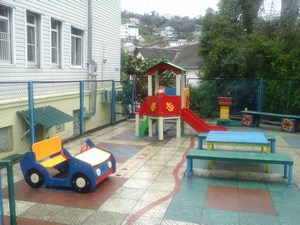 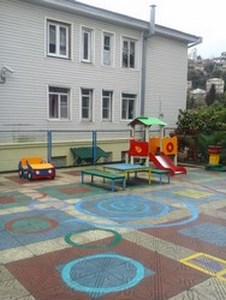 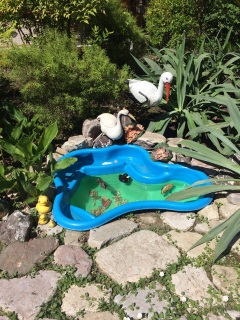 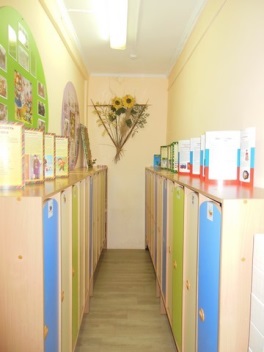 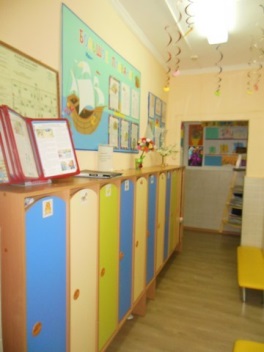 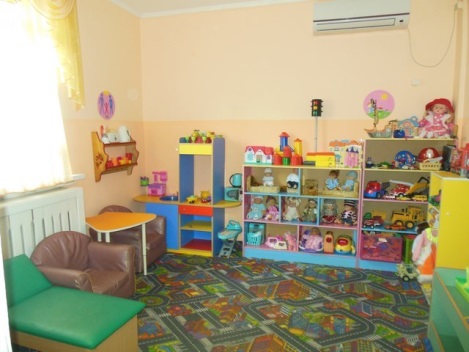 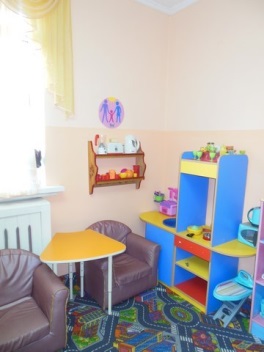 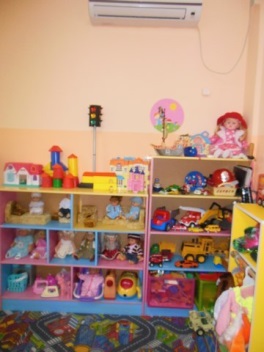 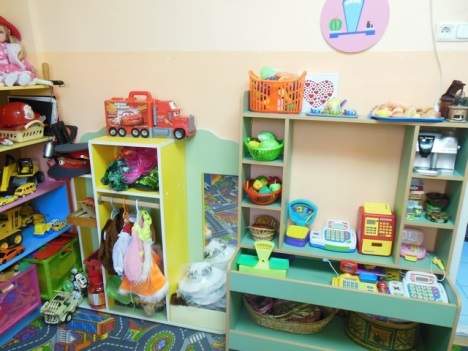 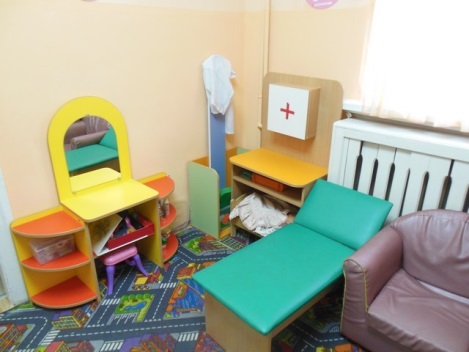 Это— период познания мира человеческих отношений, творчества и подготовки к следующему, совершенно новому этапу в его жизни — обучению в школе.В этом возрасте чаще всего ваш ребенок:
•    Практически готов к расширению своего микромира, если им освоено умение взаимодействовать со сверстниками и взрослыми. Ребенок, как правило, в состоянии воспринять новые правила, смену деятельности и те требования, которые будут предъявлены ему в школе.•    Постепенно социализируется, то есть адаптируется к социальной среде. Он становится способен переходить от своей узкой эгоцентричной позиции к объективной, учитывать точки зрения других людей и может начать с ними сотрудничать.
•    Маленький ребенок делает выводы о явлениях и вещах, опираясь только на непосредственное восприятие. Он думает, например, что ветер дует потому, что раскачиваются деревья. В 7 лет ребенок уже может учитывать другие точки зрения и понимает относительность оценок. Последнее выражается, например, в том, что ребенок, считающий все большие вещи тяжелыми, а маленькие легкими, приобретает новое представление: маленький камешек, легкий для ребенка, оказывается тяжелым для воды и поэтому тонет.
•    Способен сосредотачиваться не только на деятельности, которая его увлекает, но и на той, которая дается с некоторым волевым усилием. К его игровым интересам, в которые входят уже игры по правилам, добавляется познавательный интерес. Но произвольность все еще продолжает формироваться, и поэтому ребенку не всегда легко быть усердным и долго заниматься скучным делом. Он еще легко отвлекается от своих намерений, переключаясь на что-то неожиданное, новое, привлекательное.
•    Часто не только готов, но и хочет пойти в школу, поскольку смена социальной роли придает ему взрослости, к которой он так стремится. Но полная психологическая готовность ребенка к школе определяется не только его мотивационной готовностью, но и интеллектуальной зрелостью, а также сформированной произвольностью, то есть способностью сосредотачиваться на 35—40 минут, выполняя какую-либо череду задач. Чаще всего такая готовность формируется именно к семи годам.
•    Очень ориентирован на внешнюю оценку. Поскольку ему пока трудно составить мнение о себе самом, он создает свой собственный образ из тех оценок, которые слышит в свой адрес.Виддеятельностивремя в режиме дня Прием детей,  на прогулке. Возвращение с прогулки.7.30-8.30Подготовка к завтраку. Завтрак.8.30-8.50 Игры, самостоятельная деятельность.8.50-9.00Организованная образовательная деятельность.9.00-10.50.Второй завтрак10.50-11.00Подготовка к прогулке; Прогулка: игры, наблюдения и т.д.11.00-12.40Возвращение с прогулки. Самостоятельная игровая деятельность.12.40-12.50Подготовка к обеду. Обед.12.50-13.15 Подготовка ко сну. Сон.13.15-15.00 Постепенный подъем, гимнастика-побудка,  закаливающие процедуры .15.00-15.25 Игры, общение, чтение, организованная детская деятельностьСамостоятельная деятельность15.25-16.00Подготовка к уплотненному полднику. Уплотненный полдник.16.00-16.20Подготовка к прогулке. Прогулка. Уход детей домой.16.20-18.00День неделиОбразовательная областьВремя деятельностиВид деятельностиПонедельник1. Развитие речи.2.Художественно-эстетическое развитие.9.00-9-309.40-10.101.Развитие речи.2.МузыкаВторник1.Познавательное развитие.2. Физическая культура.9.00-9.309.40-10.101.ФЭМП2.Физическая культура.Среда1. Познавательное развитие 2. Художественно-эстетическое развитие.3. Физическая культура.9.00-9.309.40-10.1010.20-10.501.Ознакомление с окружающим миром.2.Рисование.3.Физическая культура ( на воздухе)Четверг1. Познавательное развитие .2. Художественно-эстетическое развитие.3. Художественно-эстетическое развитие. 9.00-9.309.40-10.1010.20-10.501.ФЭМП.2.Музыка.3.Лепка/АппликацияПятница 1.Развитие речи.2.Физическая культура.3. Художественно-эстетическое развитие. 9.00-9.309.40-10.1010.20-10.501.Развитие речи.2.Физическая культура.3.Рисование.